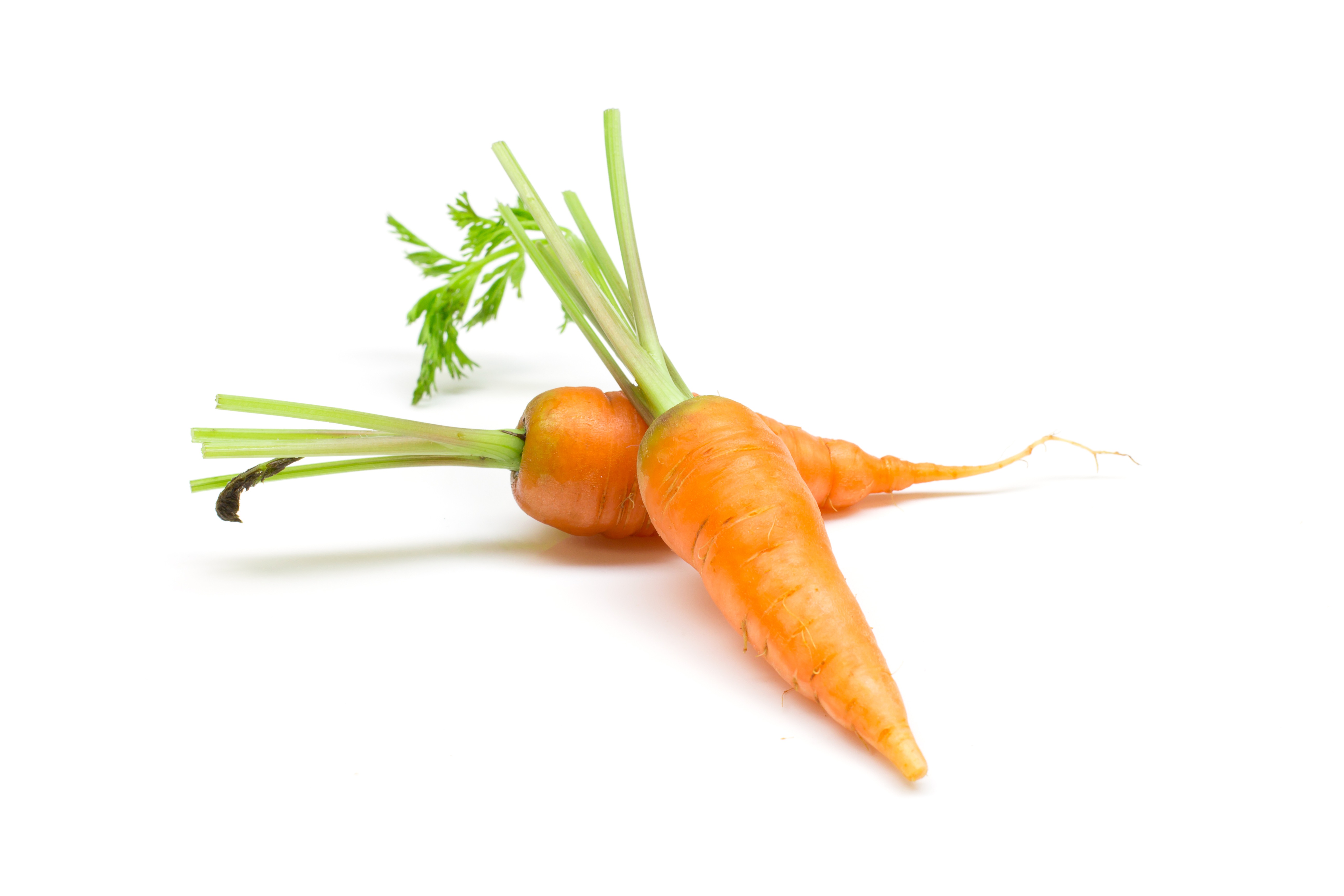 Decision making: pro and con list for 2 choicesName:                            Date:                          Title/Issue:                                CHOICEPROSCONS